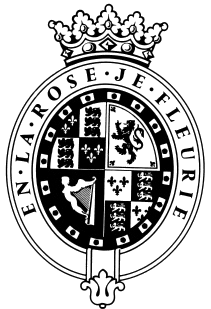 GOODWOODThe Health Club Porter will be part of the Health and Wellbeing team and will report to the Leisure Operations Manager.Goodwood is a quintessentially English estate, set in 12,000 acres of rolling West Sussex countryside. Rooted in our heritage, we deliver extraordinary and engaging experiences in modern and authentic ways.  But what really sets us apart is our people.  It is their passion, enthusiasm and belief in the many things we do that makes Goodwood the unique place it is.It takes a certain sort of person to flourish in such a fast-paced, multi-dimensional environment like Goodwood.  We look for talented, self-motivated and enthusiastic individuals who will be able to share our passion for Goodwood to be ‘the home of exceptional experiences’.The Real Thing	       Derring-Do 	 Obsession for Perfection    Sheer Love of LifeResponsible for ensuring the Health and Wellbeing facilities including wet side facilities are clean and well maintained at all times. Assisting members and guest promptly with all Health Club and Spa matters. Deliver superb customer care and demonstrate excellent attention to detail, demonstrating an awareness of health and safety and providing a duty of care to all customers;Ensure that all housekeeping tasks are completed in a timely manner and to a high standard;To clean and prepare a range of areas within the facility.Ensure that designated areas are presentable and consumables well stocked at all times, communicating any outstanding jobs to your colleagues and line manager;Ensure all verbal and written correspondence is accurate and timely for members and guests. .  Be responsible for the reporting of any maintenance issues using the relevant procedures;To undertake any other duties as reasonably requested to do so by your line ManagerBe responsible for a maintaining the Health Club changing rooms to the highest standardTo demonstrate an awareness of Health & Safety and report any hazards, security risks or snagging as soon as possibleTo be responsible for maintenance of the air con filtersEnsure the cleanliness and maintenance of the drains To ensure that the Sauna and Steam room are clean and maintained to the highest standardTo be responsible for the panic alarm checks To ensure that dirty towels are removed and replaced with new towels To maintain cleanliness of the windows and signage around the facilityBe responsible for a variety of tasks, including removing waste to checking stock and updating stock. Ensure chemicals are used and stored correctly Passion for what you do with bundles of enthusiasm Positive and friendly with a “can do attitude”Attention to detailAbility to prioritise and organiseProactiveTake responsibility for yourselfConfident to make decisions and to stand by themGood negotiation and influencing skillsExcellent communicatorA sense of fun!
A calm demeanor, plus you'll be extremely reliableConfident communicatorHigh standards of cleanliness and organisationA proven track record delivering great customer service is essentialProven experience in industry working in Health and Wellbeing environment Ability to create and maintain relationships to encourage repeat clientsFluent in spoken and written EnglishFlexibility to be able to work evenings and weekends as per the needs of the businessBe well presented at all timesAlways inspired by Goodwood’s heritageDaring to surprise and delightStriving to do things even betterSharing our infectious enthusiasm